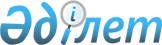 Лебяжі аудандық мәслихатының 2017 жылғы 28 желтоқсандағы "2018 - 2020 жылдарға арналған Лебяжі ауылдық округінің бюджеті туралы" № 128/21 шешіміне өзгерістер мен толықтыру енгізу туралыПавлодар облысы Лебяжі аудандық мәслихатының 2018 жылғы 6 тамыздағы № 159/29 шешімі. Павлодар облысының Әділет департаментінде 2018 жылғы 27 тамызда № 6048 болып тіркелді
      Қазақстан Республикасының 2008 жылғы 4 желтоқсандағы Бюджет кодексінің 106-бабының 4-тармағына, Қазақстан Республикасының 2001 жылғы 23 қаңтардағы "Қазақстан Республикасындағы жергілікті мемлекеттік басқару және өзін-өзі басқару туралы" Заңының 6-бабы 1-тармағының 1) тармақшасына сәйкес, Лебяжі аудандық мәслихаты ШЕШІМ ҚАБЫЛДАДЫ:
      1. Лебяжі аудандық мәслихатының 2017 жылғы 28 желтоқсандағы "2018 - 2020 жылдарға арналған Лебяжі ауылдық округінің бюджеті туралы" № 128/21 шешіміне (Нормативтік құқықтық актілерді мемлекеттік тіркеу тізілімінде № 5781 болып тіркелген, 2018 жылғы 12 қаңтарда Қазақстан Республикасы нормативтік құқықтық актілерінің эталондық бақылау банкінде электрондық түрде жарияланған) келесі өзгерістер мен толықтыру енгізілсін:
      1-тармағында:
      1) тармақшада "111985" сандары "139154" сандарымен ауыстырылсын;
      келесі мазмұндағы абзацпен толықтырылсын:
      "салықтық емес түсімдер 4564 мың теңге";
      "104482" сандары "127087" сандарымен ауыстырылсын;
      2) тармақшада "111985" сандары "139154" сандарымен ауыстырылсын;
      көрсетілген шешімнің 1-қосымшасы осы шешімнің қосымшасына сәйкес жаңа редакцияда мазмұндалсын.
      2. Осы шешімнің орындалуын бақылау аудандық мәслихаттың экономика және бюджеттік саясат, заңдылық пен адам құқығын қорғау мәселелері жөніндегі тұрақты комиссиясына жүктелсін.
      3. Осы шешім 2018 жылғы 1 қаңтардан бастап қолданысқа енгізіледі. 2018 жылға арналған Лебяжі ауылдық округінің бюджеті
(өзгерістермен және толықтырумен)
					© 2012. Қазақстан Республикасы Әділет министрлігінің «Қазақстан Республикасының Заңнама және құқықтық ақпарат институты» ШЖҚ РМК
				
      Сессия төрағасы,

      аудандық мәслихат хатшысы

С. Мүсінова
Лебяжі аудандық мәслихатының
2018 жылғы 6 тамыздағы
№ 159/29 шешіміне
қосымшаЛебяжі аудандық мәслихатының
2017 жылғы 28 желтоқсандағы
№ 128/21 шешіміне
1 қосымша
Санаты
Санаты
Санаты
Санаты
Сомасы (мың теңге)
Сыныбы 
Сыныбы 
Сыныбы 
Сомасы (мың теңге)
Ішкі сыныбы
Ішкі сыныбы
Сомасы (мың теңге)
Атауы
Сомасы (мың теңге)
1
2
3
4
5
1. Кірістер
139154
1
Салықтық түсімдер
7503
01
Табыс салығы
3230
2
Жеке табыс салығы
3230
04
Меншікке салынатын салықтар
4273
1
Мүлікке салынатын салықтар
407
3
Жер салығы
217
4
Көлік құралдарына салынатын салық
3649
2
Салықтық емес түсімдер
4564
06
Басқа да салықтық емес түсімдер
4564
1
Басқа да салықтық емес түсімдер
4564
4
Трансферттердің түсімдері
127087
02
Мемлекеттік басқарудың жоғары тұрған органдарынан түсетін трансферттер
127087
3
Аудандардың (облыстық маңызы бар қаланың) бюджетінен трансферттер
127087
Функционалдық топ
Функционалдық топ
Функционалдық топ
Функционалдық топ
Функционалдық топ
Сомасы (мың теңге)
Кіші функция
Кіші функция
Кіші функция
Кіші функция
Сомасы (мың теңге)
Бюджеттік бағдарламаның әкімшісі
Бюджеттік бағдарламаның әкімшісі
Бюджеттік бағдарламаның әкімшісі
Сомасы (мың теңге)
Бағдарлама
Бағдарлама
Сомасы (мың теңге)
Атауы
Сомасы (мың теңге)
1
2
3
4
5
6
2. Шығыстар
139154
01
Жалпы сипаттағы мемлекеттік қызметтер
28007
1
Мемлекеттік басқарудың жалпы функцияларын орындайтын өкілді, атқарушы және басқа органдар
28007
124
Аудандық маңызы бар қала, ауыл, кент ауылдық округ әкімінің аппараты
28007
001
Аудандық маңызы бар қала, ауыл, кент ауылдық округ әкімінің қызметін қамтамасыз ету жөніндегі қызметтер
20619
022
Мемлекеттік органның күрделі шығыстары
4650
032
Ведомстволық бағынысты мемлекеттік мекемелердің және ұйымдардың күрделі шығыстары
2738
04
Білім беру
76403
1
Мектепке дейінгі тәрбие және оқыту
76403
124
Аудандық маңызы бар қала, кент, ауыл, ауылдық округ әкімінің аппараты
76403
004
Мектепке дейінгі тәрбиелеу және оқыту және мектепке дейінгі тәрбиелеу және оқыту ұйымдарында медициналық қызмет көрсетуді ұйымдастыру
76403
06
Әлеуметтiк көмек және әлеуметтiк қамсыздандыру
2130
2
Әлеуметтiк көмек
2130
124
Аудандық маңызы бар қала, кент, ауыл, ауылдық округ әкімінің аппараты
2130
003
Мұқтаж азаматтарға үйде әлеуметтік көмек көрсету
2130
07
Тұрғын үй-коммуналдық шаруашылық
31378
3
Елді мекендерді абаттандыру
31378
124
Аудандық маңызы бар қала, кент, ауыл, ауылдық округ әкімінің аппараты
31378
008
Елді мекендердегі көшелерді жарықтандыру
6343
009
Елді мекендердің санитариясын қамтамасыз ету
470
011
Елді мекендерді абаттандыру мен көгалдандыру
24565
12
Көлiк және коммуникация
1236
1
Автомобиль көлiгi
1236
124
Аудандық маңызы бар қала, кент, ауыл, ауылдық округ әкімінің аппараты
1236
013
Аудандық маңызы бар қалаларда, ауылдарда, кенттерде, ауылдық округтерде автомобиль жолдарының жұмыс істеуін қамтамасыз ету
1236
3. Таза бюджеттік кредиттеу
0
4. Қаржы активтерімен операциялар бойынша сальдо
0
5. Бюджет тапшылығы (профициті)
0
6. Бюджет тапшылығын қаржыландыру (профицит пайдалану)
0